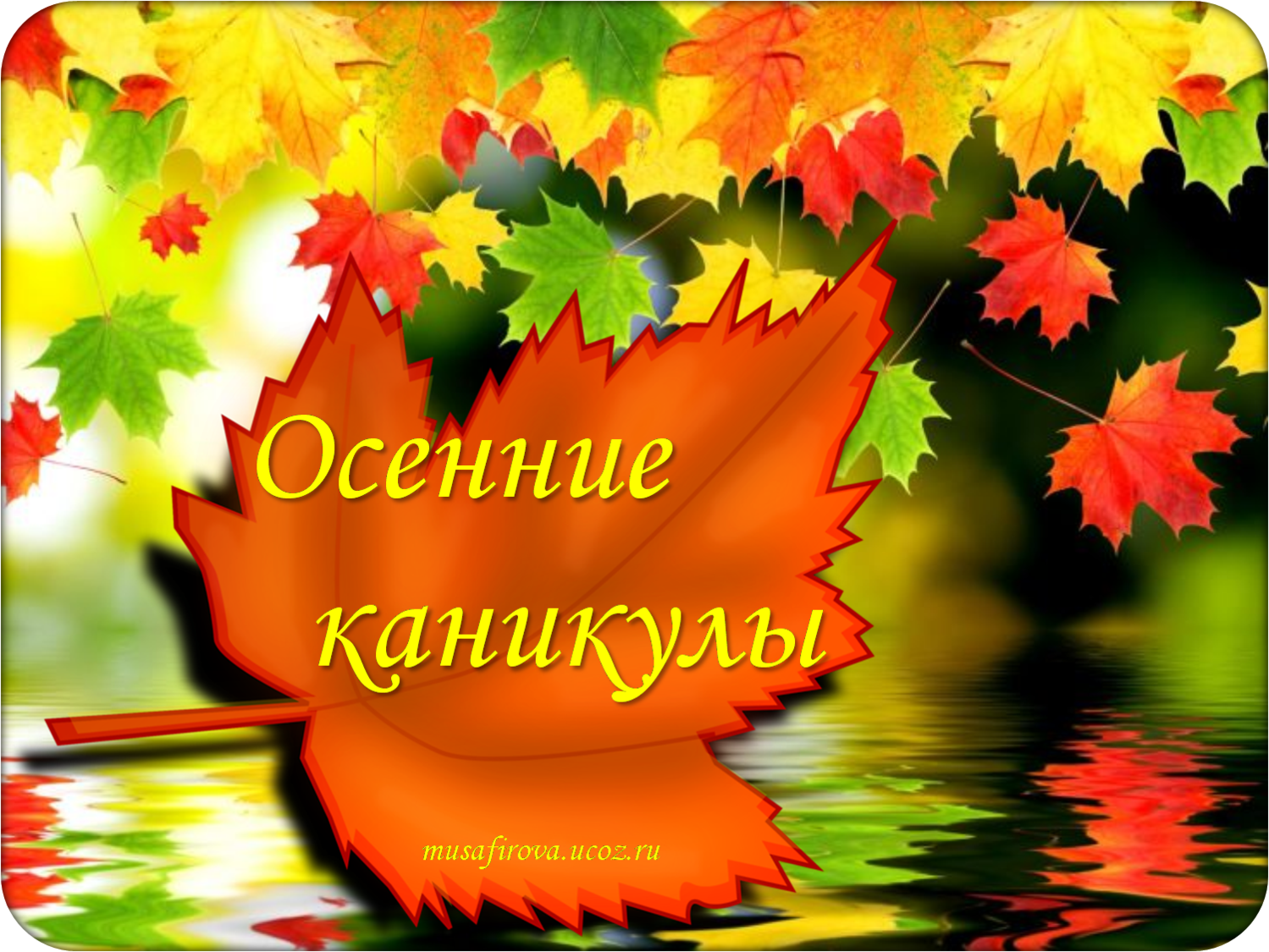 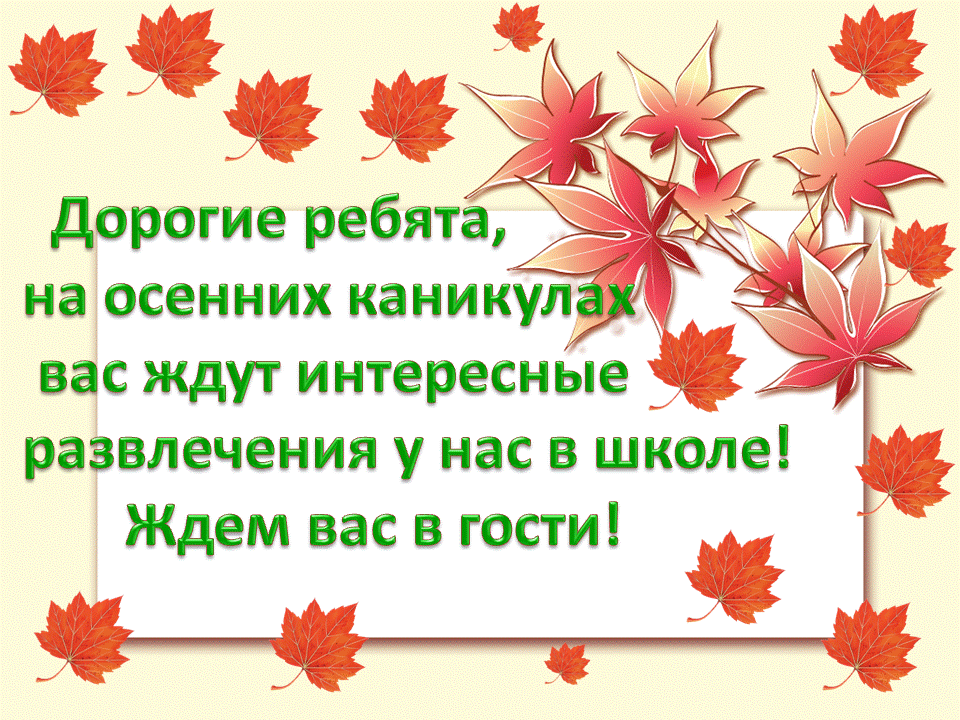 График мероприятий в каникулярное время с 26.10.19-05.10.19 годаМАОУ «Викуловская СОШ №2» отделение Калининская школа – детский сад №Наименование мероприятияФорма проведенияВозрастные ограниченияДата и время проведения «Знатокимультфильмов»Игра-викторина7+28.10.2019г10.00-11.00 «Крестики нолики»Интеллектуальная игра7+28.10.2019г 12.00-13.00 «Самый ловкий»Спортивно-игровая программа 7+28.10.2019г 11.00-12.00Юный пешеход Конкурс загадок 7+29.10.2019г10.00-11.00Настольные  игрыИгровая гостиная»7+29.10.2019г12.00-13.00Показ мультфильмов7+29.10.2019г 11.00-12.00“Первая ракетка” теннисный  турнир13+30.10.2019г10.00-12.00 «Математический калейдоскоп»Викторина для начальных классов7+30.10.2019г13.00-14.00"Золотая ладья"Игра-турнир по шахматам7+31.10.2019г10.00-12.00ВсезнайкиИгра-конкурс 7+31.10.2019г12.00-13.00Районный слет ЮИДКвест – игра 12+1.11.2019г9.00-13.00«Меткий стрелок»Соревнования по мини-дартсу7+1.11.2019г11.00-12.00чДетская досуговая площадка на базе МАУ ЦКД филиал  Калининский ДК7+28.10.2019-3.11.2019С  16.00-17.30чКалининская сельская библиотека 7+27.10.2019-4.11.2019г9.00-12.0013.00-17.00Сб, вт выходной 